Театральная неделя в ДОУ«Театр – это волшебный мир. Он дает уроки красоты, морали и нравственности. А чем они богаче, тем успешнее идет развитие духовного мира детей…»  (Б. М. Теплов)       Основная цель проведения тематической недели заключалась в развитии творческих способностей детей средствами театрализованной деятельности.Для осуществления этой цели поставлены следующие задачи:вызвать у детей интерес к театрализованной деятельности; создавать условия для передачи детьми своих эмоций, чувств посредством драматизации произведений детской литературы;способствовать созданию у детей радостного настроения, развивать речь,  воображение, артистические способности детей через театрализованную игру.       На протяжении недели  в группах  были организованы и проведены:беседы-диалоги о театре: «Что мы знаем о театре?», «Зритель и актёры», «Какие бывают театры?», «Театр в чемодане», «История создания кукольного театра»; игры-драматизации по мотивам знакомых сказок, с использованием театральных атрибутов («Курочка Ряба», «Репка», «Теремок»); 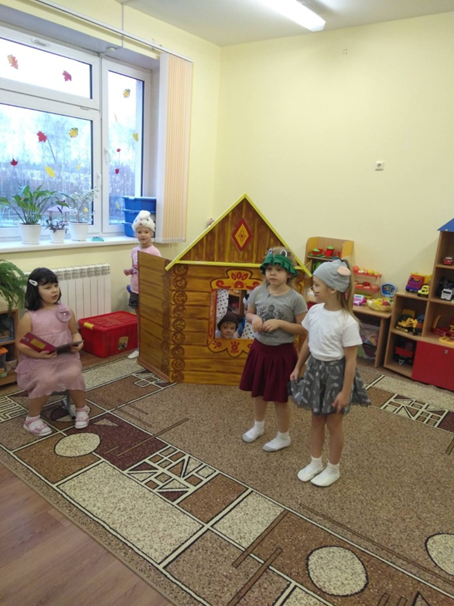 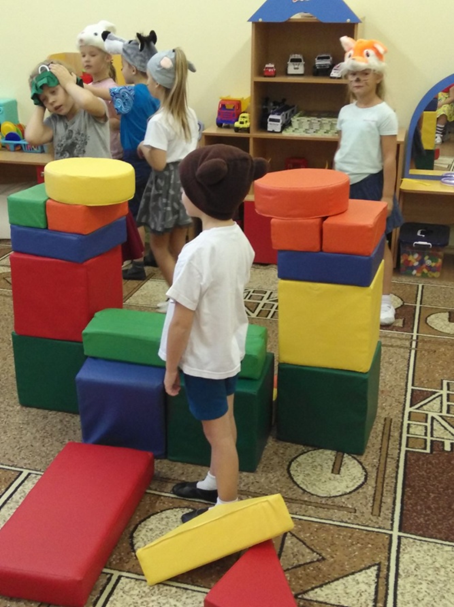 показ спектаклей  детьми старшего дошкольного возраста для малышей   («Зимовье зверей», «Лисёнок заблудился»);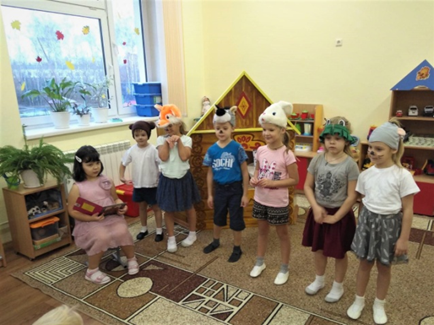 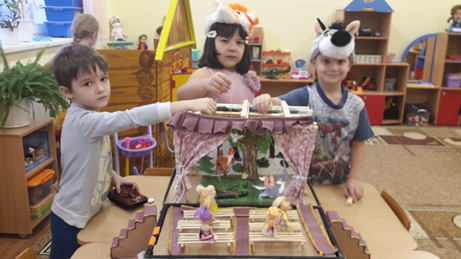 показы разных видов театра (кукольный театр  «Три поросенка»  дисковый театр  и пальчиковый театр «Теремок», плоскостной театр в чемодане «Лисёнок заблудился»); 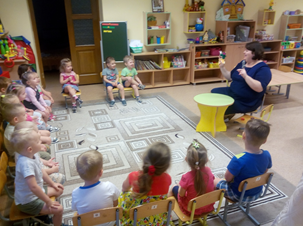 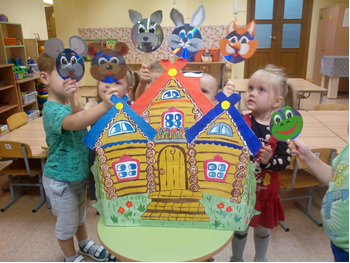 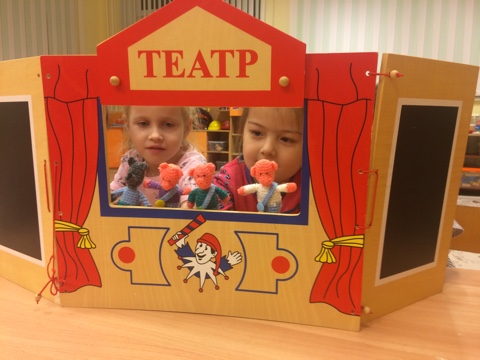 показ спектакля «Котёнок на снегу» студией «Лицедеи».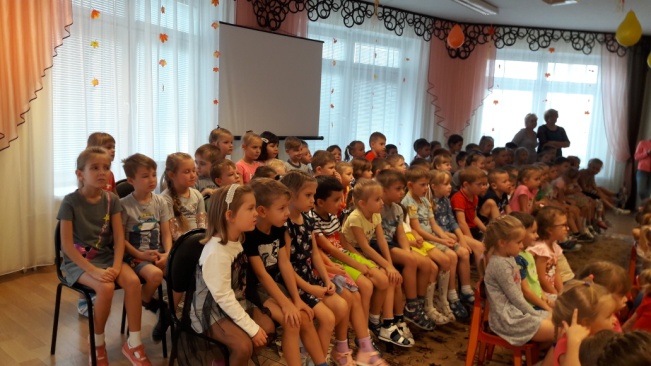 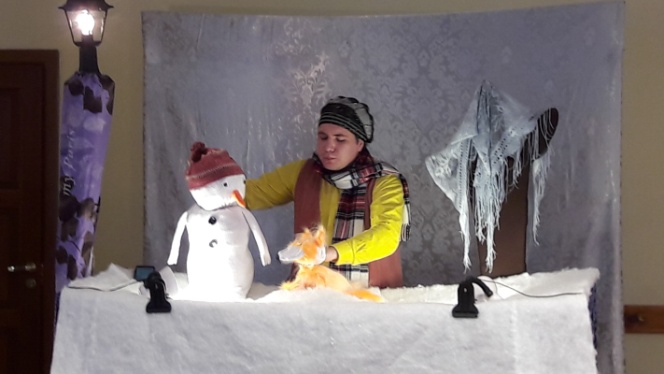       Традиционно проводимые  театральные недели в детском саду, способствует развитию эмоциональной, выразительной речи детей, способности свободно и раскрепощено держаться при выступлении перед взрослыми и сверстниками, учит детей творчеству, способными к восприятию новизны, умению импровизировать, воспитывает интерес к художественному слову..